Verbindliche Lehrgangsanmeldung                - Aus- und Fortbildung -Zum Lehrgang _____________________________________________________________vom ________________ bis _______________ in ________________________________melde ich mich verbindlich an.Name: ___________________________ 	Vorname: _____________________________Straße, Nr.: _______________________	PLZ/Ort: ______________________________Geb. Datum: ______________________ 	E–Mail: _______________________________Telefon: __________________________	Verein: ___________________________ 	Sportart: ______________________________Ich bin im Verein als  _____________________________________________________  tätig.Ich habe eine Übungsleiterlizenz:  Ja/Nein	Wenn Ja, welche: _______________________(Nichtzutreffendes bitte durchstreichen)Bitte schicken Sie die Anmeldeunterlagen per Post, Fax oder E-Mail an oben stehende Adresse.Der Teilnehmerbeitrag ist bis 7 Tage vor Veranstaltungsbeginn auf das Konto des KSB Jerichower Land zu überweisen. Als Verwendungszweck geben Sie bitte ihren Namen und den Titel des Lehrgangs an.Bankverbindung:	IBAN: DE53 8105 4000 0511 0020 84, Sparkasse Jerichower LandErklärung:Ich bin darüber informiert, dass eine Abmeldung schriftlich bis spätestens 4 Tage vor Lehrgangsbeginn in der Geschäftsstelle des KSB Jerichower Land e.V. eingehen muss. Bei unbegründetem Fernbleiben erfolgt keine Rückzahlung der Teilnehmergebühren. Die Teilnehmergebühr wird im Krankheitsfall (nach Vorlage einer ärztlichen Bescheinigung) nicht erhoben. Bei begründeter Abmeldung (s. o.) bzw. bei Ausfall des Lehrgangs wird die eingezahlte Summe vollständig zurückerstattet.Der KSB JL e.V. verpflichtet sich, im Umgang mit personenbezogenen Daten zum Zwecke der Lehrgangsabwicklung, die Vorgaben der DSGVO einzuhalten. Die Datenschutzerklärung für Lehrgänge des KSB JL e. V. ist auf unserer Internetseite einzusehen. Ich bin damit einverstanden, dass während des Lehrgangs entstandene Fotos und Videos für KSB interne Zwecke genutzt werden können (z.B. Internet, Social Media, Veranstaltungskalender, Vereinsinfoheft, Flyer).  ja        neindass meine E-Mail Adresse und Postanschrift für die Zusendung von lehrgangsrelevanten Informationen und weiteren Bildungsangeboten verwendet wird.  ja        neinHiermit erkenne ich die Datenschutzerklärung für Lehrgänge des KSB JL e. V. gemäß DSGVO an. Ort, Datum: _____________________________________ Unterschrift Teilnehmer: ___________________________WiderrufsrechtSie haben das Recht, erteilte Einwilligungen gem. Art. 7 Abs. 3 DSGVO mit Wirkung für die Zukunft zu widerrufen.Ort, Datum: _____________________________________ Unterschrift Teilnehmer: ___________________________Telefonnummer: 03921 / 727750  				Faxnummer:         03921 / 728641E-Mail: reschke@kreissportbund-jl.de		KreisSportBund Jerichower Land e. V. In der Alten Kaserne 3339288 Burg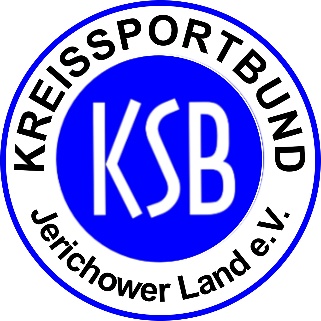 